IMPORTANT INFORMATION Thank you for your interest in the Gorbals Ideas Fund. Please read the Application Guidance before completing this form. This application form is for grants from £501.00 to £4000.00. If you are looking for a smaller award you must complete the application for grants of up to £500.00 available on our website: www.gorbalsideas.org.uk. COMPLETED APPLICATIONS Please return your completed application form along with any supporting documents by Monday 31 May 2021 at 5pm to Jo Speirs, Gorbals Ideas Fund, c/o New Gorbals Housing Association, 200 Crown Street, Glasgow, G5 9AY or email info@gorbalsideas.org.uk. HELP AND ADVICEIf you would like some help and advice before completing your application for call Jo on 0141 429 3900 or email: info@gorbalsideas.org.uk. KEY DATESClosing Date for Applications: 		Monday 31 May 2021 at 5pmCommunity Panel Assessment: 		Wednesday 9 June 2021Community Vote Launch: 			Saturday 26 June 2021 at 12noon Community Vote Ends: 			Saturday 3 July 2021 at 4pm WHO IS APPLYING Applying as:	Constituted Group      Registered Charity 	Public Body When should we contact you? 	Daytime 	Evening 	Weekend How should we contact you? 	Email 	Text 		Phone 	Post YOUR IDEA	 Is this:A new idea 		Development of a GIF/Spirit funded idea Who will benefit from your idea? (please tick all that apply)Whole community    	Families     	Children/Young People 	Older People Women                       	Men           	Disabled People              	Carers             Unemployed People 	New Scots 	Minority Ethnic &                       						Cultural Communities 		Another Group: _____________________________________________________________What do you want to do? Please provide as much detail as you can about your idea. Why do you want to do this? What need or priority are you trying to address? How have you identified this need? Why do you think your idea will make a difference?How will you know you’ve made a difference?How will you do it? Who will be involved in delivering your idea?Where will your idea take place? When will your idea take place? What is the proposed start date for your idea? _________________________What is the proposed end date for your idea? __________________________INVOLVING LOCAL PEOPLE Will local people be involved in planning and delivering your activity? Yes 	No  If yes, please tell us how local people will be involved:How many local people will benefit from your idea? ___________________________Is your idea focused on one particular Gorbals neighbourhood? Laurieston 	Riverside  	Oatlands 	Hutchesontown 	No What outcomes/benefits do you expect people to achieve as a result of your idea? e.g. increased social networks, improved health, cleaner communities etc.IDEA COSTSHow much money are you applying for (up to £4,000)? Please provide a breakdown of how this money will be spent: HELP AND SUPPORTWill you need any help or support to put your idea into practice? We can offer help, advice and support with things such as marketing & promotions, community mapping and sourcing venues, services etc. LOCAL SPONSOR If you are based outside the Gorbals you need a local sponsor. Your Local Sponsor should complete this part of the form.  Please tell us how you know the applicant?CHECKLIST I have included a copy of our constitution.  I have read and understood the application guidance.  I have included details of an adult/local sponsor (if required).  SIGNATUREPlease return your application by Monday 31 May 2021 at 5pmGorbals Ideas Fund Application Form RECONNECT NOVEMBER 2020From £501.00 to £4000.00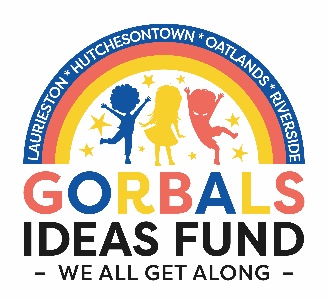 Your Name: Address: Tel No.:                                                     Mobile No.: Email Address:  Name of your idea:  Item e.g. Venue Hire Cost Name of Sponsor: Address of Sponsor: Tel. No.:                                                           Email:  Signature of Sponsor: Print Name:  Signature:                                                               Date:  